تعهد الباحث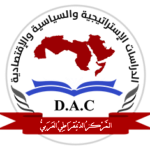 أنا الموقع أدناه .................................................................، الصفة .......................................، الجامعة أو المؤسسة .....................................................................، البلــــــــد ..........................................أقر أنني قد قرأت ووافقت على الالتزام بما ورد من مبادئ وأخلاقيات البحث العلمي وشروط النشر بالمركز الديمقراطي العربي للدراسات الاستراتيجية والسياسية والاقتصادية / المانيا – برلين عند إعداد البحث وفق المتطلبات.كما أقر بكون هذه الدراسة (عنوان الكتاب):.................................................................................................................................................غير منشورة مسبقا، سواء بصيغة ورقية أو رقمية. كما أتعهد بعدم التطرق للسرقة الأدبية وإنساب أي من المحتوى بغير حق.                                                                                                           بتاريخ:         /       /         الاسم الكامل للباحث:                                                                                 التوقيع:....................................................                                                             .............................................